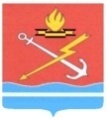 АДМИНИСТРАЦИЯ МУНИЦИПАЛЬНОГО ОБРАЗОВАНИЯ «КИРОВСК» КИРОВСКОГО МУНИЦИПАЛЬНОГО РАЙОНА ЛЕНИНГРАДСКОЙ ОБЛАСТИП О С Т А Н О В Л Е Н И Еот 10 февраля 2021 года № 97Об утверждении плана противодействия коррупции на территории муниципального образования «Кировск» Кировского муниципального района Ленинградской области на 2021 годВ соответствии с пунктом 38 части 1 статьи 14 Федерального закона Российской Федерации от 06 октября 2003 года № 131-ФЗ «Об общих принципах организации местного самоуправления в Российской Федерации» и постановлением Правительства Ленинградской области от 28.12.2020 года № 860 «Об утверждении Плана противодействия коррупции в Ленинградской области на 2021 год», п о с т а н о в л я е т:Утвердить план противодействия коррупции на территории муниципального образования «Кировск» Кировского муниципального района Ленинградской области на 2021 год, согласно приложению к настоящему постановлению.Настоящее постановление вступает в силу со дня его официального опубликования в сетевом издании «Неделя нашего города+» и подлежит размещению на официальном сайте муниципального образования «Кировск» Кировского муниципального района Ленинградской области.Контроль за исполнением настоящего постановления оставляю за собой.Глава администрации					                    	       О.Н. КротоваРазослано: дело, прокуратура, регистр НПА, сайт, кадры